แบบฟอร์มสมัครส่งผลงานประกวดนวัตกรรมสารสนเทศด้านสุขภาพ เขตสุขภาพที่ 12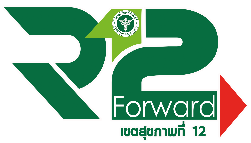 ประเภทผลงานเป็นนวัตกรรมที่ใช้เทคโนโลยีสารสนเทศที่เกี่ยวข้องกับการดูแลสุขภาพที่สามารถเชื่อมโยงระหว่างผู้ป่วยและผู้ให้บริการด้านสุขภาพ รวมถึงผู้เชี่ยวชาญด้านสุขภาพครอบคลุมถึงการรับส่งข้อมูลสุขภาพระหว่างหน่วยงานต่างๆ รวมถึงระบบใบสั่งยาอิเล็กทรอนิกส์, ข้อมูลสุขภาพ, ระบบการส่งต่อ, เครือข่ายบริการสุขภาพ, telemedicine, อุปกรณ์เสริมรวมทั้งอุปกรณ์พกพาต่างๆที่ใช้ในระบบสุขภาพ, เว็บท่าสุขภาพ, โครงการพื้นฐานด้าน IT, ข้อมูลสำหรับการวิจัยและการดูแลทางคลินิกและเครื่องมือไอซีทีอื่นๆ ที่ช่วยให้การดำเนินการด้าน eHealth ดียิ่งขึ้น รวมถึงการใช้อินเตอร์เน็ตหรือสื่ออิเล็กทรอนิกส์อื่นๆเพื่อการเผยแพร่หรือให้บริการข้อมูลการดูแลสุขภาพแก่ประชาชนข้อมูลผู้สมัครชื่อทีม/ผลงาน....................................................................................................................หน่วยงาน..............................................................................................................  เจ้าหน้าที่กระทรวงสาธารณสุข จำนวนผู้ร่วมทีม.............คน1.ชื่อ-สกุล............................................................................ตำแหน่ง....................................................................2.ชื่อ-สกุล............................................................................ตำแหน่ง....................................................................3.ชื่อ-สกุล............................................................................ตำแหน่ง....................................................................ที่อยู่สำหรับการติดต่อ (กรุณากรอกให้ถูกต้อง ครบถ้วน เพื่อแจ้งข้อมูลข่าวสาร หรือการนัดหมายอื่นๆ)ชื่อ-สกุล................................................................................ตำแหน่ง...................................................................หน่วยงาน.............................................................................โทรศัพท์...................................................................มือถือ...................................................................................E-mail……………………………………………………………..ผลงานที่จะส่งเข้าประกวด (แต่ละทีมส่งได้ไม่เกิน 1 ผลงาน)Platform ที่ใช้พัฒนา  	□ IOS    □ Android   □ Window Phone   □ อื่นๆ (ระบุ) …………………..………………….…………..ผู้ส่งผลงานเขียนรายละเอียดผลงาน ตามหัวข้อต่างๆ ดังนี้           (๑)  ชื่อผลงาน  ……………………………………………………………………………….……………………………………         (๒)  คำอธิบายโปรแกรม อย่างย่อ ไม่เกิน ๔๐๐ คำ  (บทคัดย่อ)..........................................................................................................................................................................................................................................................................................................................................................................................................................................................................................................................................................................................................................................................................................................................................................................................................................................................................................................................................................................................................................................................................................................................................................................................................................................................................................................................................................................................................................................................................................................................................................................................................................................................................................................................................................................................................................................................................................................................................................................................รายละเอียดผลงานประกอบด้วย1.แนวคิดการพัฒนาผลงาน - วัตถุประสงค์ของผลงานที่ส่งเข้าประกวด ที่มา ความสำคัญของปัญหาหรือสมมุติฐานที่เกิดขึ้นของผู้ที่จะมาใช้   บริการ กลุ่มเป้าหมาย- ความคิดสร้างสรรค์ นวัตกรรม และความชัดเจนของแนวคิดในการตอบโจทย์ปัญหา- สถิติตัวอย่าง การเชื่อมโยงการวิจัย (ถ้ามี)- ความเป็นไปได้ในการพัฒนาระบบงานตามขอบเขตงานและให้บริการได้จริง- ความสอดคล้องกับความต้องการการนำนวัตกรรม ICT มาใช้ในการพัฒนาสุขภาพประชาชน) ของกระทรวง  สาธารณสุข (เช่น เกี่ยวข้องกับ IoT, voice/handwriting recognition system, robots, mobile   application เป็นต้น)2.เทคโนโลยีและการออกแบบ- รายละเอียดการพัฒนา ประกอบด้วย โครงสร้างพื้นฐาน สถาปัตยกรรมของระบบสารสนเทศที่จะพัฒนา  เทคนิคหรือเทคโนโลยีที่ใช้ (เช่น software structure, system structure, data flow diagram, control   flow diagram, user interface)- โครงสร้างข้อมูล ฐานข้อมูล เครื่องมือที่ใช้พัฒนา- รายละเอียดโปรแกรมที่พัฒนา (แผนงาน ขั้นตอน วิธีดำเนินการทำงาน เป็นอย่างไร)- การออกแบบและรูปแบบภายนอก ความยากง่ายในการใช้งาน (User experience)- การใช้เทคโนโลยี เทคนิคการพัฒนา (Technique)3.รูปแบบการให้บริการ- การเข้าถึงข้อมูล การนำข้อมูลที่มีอยู่ไปใช้ให้เกิดประโยชน์ หรือการให้บริการ- แนวทางที่จะทำให้กลุ่มเป้าหมายมาใช้บริการ- ค่าใช้จ่าย ต้นทุน การให้บริการ เช่น ค่าใช้จ่าย SMS เป็นต้น4.แนวทางการนำไปใช้ได้จริง- อธิบายจุดเด่นของผลงานและความแตกต่างจากเทคโนโลยีเทียบเคียง ได้อย่างชัดเจน- คุณภาพ ประสิทธิภาพในการใช้งาน และความน่าเชื่อถือของโปรแกรม- ความสำเร็จ ประโยชน์ที่คาดว่าผู้ใช้จะได้รับ (เช่น ลดภาระงาน เพิ่มประสิทธิภาพ ผลกระทบต่อสุขภาพของ   ผู้รับบริการ เป็นต้น)- ประโยชน์และคุณค่าทางเศรษฐกิจ สังคม ศักยภาพ ในการนำไปพัฒนาต่อยอดโดยกระทรวงสาธารณสุขได้5.แผนงานด้านอื่นๆที่เกี่ยวข้องถ้ามี- การวิเคราะห์ความเสี่ยง การวิเคราะห์แผนการเงิน , ประโยชน์ที่คาดว่าจะได้รับหมายเหตุ ** ขอให้ผู้สมัครทุกทีม เขียนรายละเอียดผลงาน ให้ครบถ้วน สำหรับข้อมูลประกอบและรายละเอียดอื่นๆ ที่ต้องการนำเสนอเพิ่มเติม ขอให้ส่งเป็นเอกสารแนบท้าย แยกมาอีก ๑ ชุด (เพื่อง่ายต่อการตรวจความครบถ้วนของผลงานของท่าน)ส่งมาที่ สำนักงานเขตสุขภาพที่ 12 161/1 อาคารมหิดลอดุลยเดช ถนนรามวิถี ตำบลบ่อยาง อำเภอเมือง จังหวัดสงขลา 90000 โทร. 0-7432-3431 โทรสาร. 0-7432-3285 Email : cioregion12@gmail.com